                                                                                                          ПРОЕКТ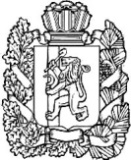 АДМИНИСТРАЦИЯ ПОСЕЛКА НИЖНИЙ ИНГАШНИЖНЕИНГАШСКОГО РАЙОНА КРАСНОЯРСКОГО КРАЯПОСТАНОВЛЕНИЕ                                           пгт. Нижний Ингаш                                                   № О внесении изменений в Постановление Администрации поселка Нижний Ингаш от 23.04.2019 N 66 «Об утверждении Положения о межведомственной комиссии по оценке и обследованию помещения в целях признания его жилым помещением, жилого помещения пригодным (непригодным) для проживания граждан, а также многоквартирного дома в целях признания его аварийным и подлежащим сносу или реконструкции и Порядка признания садового дома жилым домом и жилого дома садовым домом» 	В соответствии с Жилищным кодексом Российской Федерации, Федеральным законом от 06.10.2003 № 131-ФЗ «Об общих принципах организации местного самоуправления в Российской Федерации», Федеральным законом от 29.07.2017 №  217-ФЗ «О ведении гражданами садоводства и огородничества для собственных нужд и о внесении изменений в отдельные законодательные акты Российской Федерации», постановлением Правительства Российской Федерации от 28.01.2006 № 47 «Об утверждении положения о признании помещения жилым помещением, жилого помещения непригодным для проживания и многоквартирного дома аварийным и подлежащим сносу или реконструкции, садового дома жилым домом и жилого дома садовым домом», Уставом поселка Нижний Ингаш Нижнеингашского района Красноярского края,  ПОСТАНОВЛЯЮ:Внести в Постановление Администрации поселка Нижний Ингаш от 23.04.2019    N 66 «Об утверждении Положения о межведомственной комиссии по оценке и обследованию помещения  в целях признания его жилым помещением, жилого помещения пригодным (непригодным) для проживания граждан, а также многоквартирного дома в целях признания его аварийным и подлежащим сносу или реконструкции и Порядка признания садового дома жилым домом и жилого дома садовым домом» (далее – Постановление),  следующие изменения:Приложение № 1 к Постановлению изложить  в новой редакции: «Приложение № 1        к Постановлению администрации     от «23» апреля 2019 № 66Составмежведомственной комиссии по оценке и обследованию помещенияв целях признания его жилым помещением, жилого помещенияпригодным (непригодным) для проживания граждан,а также многоквартирного дома в целях признанияаварийным и подлежащим сносу или реконструкции                                                       -  Представитель органа, уполномоченного на  про -                                                          ведение инвентаризации и регистрации объектов                                                                        недвижимости (по согласованию)                                                        - Представитель органа в сфере санитарно –                                                                 эпидемиологического надзора (по согласованию)                                                       - Представитель органа в сфере защиты прав потре                                                          бителей и благополучия человека                                                          (по согласованию)»    	2.  Опубликовать настоящее Постановление в периодическом печатном средстве массовой информации «Вестник муниципального образования поселок Нижний Ингаш Нижнеингашского района Красноярского края».           3. Постановление вступает в силу со дня его официального опубликования.   Глава поселка                                                                                                          Б.И. ГузейПредседатель комиссииГлазков В.А.-Заместитель главы поселка Нижний Ингаш по социальным вопросам (представитель муниципального жилищного контроля) Заместитель председателя комиссииКравченко Н.А.-Главный специалист администрации поселка Нижний Ингаш по юридическим вопросамСекретарь комиссии Петеримова Н.Н.-Главный специалист администрации поселка Нижний ИнгашЧлены комиссии:-Представитель отдела архитектуры и градостроительства администрации района (по согласованию)-Представитель управления социальной защиты населения администрации района (по согласованию)-Представитель ОНД и ПР по Нижнеингашскому и Иланскому районам (по согласованию)